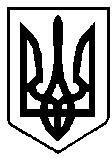 ВАРАСЬКА МІСЬКА РАДА                                          ВИКОНАВЧИЙ КОМІТЕТВАРАСЬКОЇ МІСЬКОЇ РАДИ                                              Р І Ш Е Н Н Я                       25 березня   2022 року                                             		 № 111-РВ-22Про включення громадянина Жуковського А.О. до списку осіб, які користуються правом позачергового одержання жилих приміщень           Розглянувши заяву громадянина Жуковського А.О. №Ж-378/14.3-04 від 07.12.2021, враховуючи пропозиції громадської комісії з житлових питань при виконавчому комітеті Вараської міської ради (протокол №1 від 07.02.2022), на підставі абзацу 5 статті 46 Житлового кодексу Української РСР, підпункту 3 пункту 46 Правил обліку громадян, які потребують поліпшення житлових умов, і надання їм жилих приміщень в Українській РСР, затверджених постановою Ради Міністрів УРСР і Укрпрофради від 11 грудня 1984 р. №470, абзацу 3 пункту 2.1 розділу ІІ Положення про громадську комісію з житлових питань при виконавчому комітеті Вараської міської ради 7110-П-01, затвердженого рішенням виконавчого комітету Вараської міської ради від 25.01.2022 №7114-РВ-7-08, керуючись підпунктом 2 пункту «а» частини 1 статті 30, частиною 6 статті 59 Закону України “Про місцеве самоврядування в Україні”, виконавчий комітет Вараської міської ради    В И Р І Ш И В :1. Включити до списку осіб, які користуються правом позачергового одержання жилих приміщень Жуковського Артема Олександровича, ________ року народження, зі складом сім’ї 1 (одна) особа, виключивши із загальної черги квартирного обліку.2. Контроль за виконанням рішення покласти на заступника міського голови відповідно до розподілу функціональних обов’язків.Міський голова                                                		Олександр МЕНЗУЛ                                            